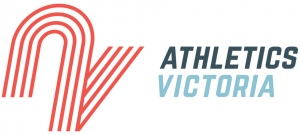 Athletics Victoria Track and Field SocietyAthletics Victoria Track and Field SocietyAthletics Victoria Track and Field SocietyAthletics Victoria Track and Field SocietyAthletics Victoria Track and Field SocietyAthletics Victoria Track and Field SocietyMEDICAL INFORMATIONMEDICAL INFORMATIONMEDICAL INFORMATIONMEDICAL INFORMATIONMEDICAL INFORMATIONMEDICAL INFORMATIONMEDICAL INFORMATIONPLEASE PRINT CLEARLYPLEASE PRINT CLEARLYPLEASE PRINT CLEARLYPLEASE PRINT CLEARLYPLEASE PRINT CLEARLYPLEASE PRINT CLEARLYPLEASE PRINT CLEARLYPLEASE PRINT CLEARLYPLEASE PRINT CLEARLYATHLETE & PARENT/GUARDIAN INFORMATIONATHLETE & PARENT/GUARDIAN INFORMATIONATHLETE & PARENT/GUARDIAN INFORMATIONATHLETE & PARENT/GUARDIAN INFORMATIONATHLETE & PARENT/GUARDIAN INFORMATIONATHLETE & PARENT/GUARDIAN INFORMATIONATHLETE & PARENT/GUARDIAN INFORMATIONATHLETE & PARENT/GUARDIAN INFORMATIONATHLETE & PARENT/GUARDIAN INFORMATIONLast NameLast NameLast NameLast NameFirst NameFirst NameFirst NameFirst NameBirthdate (YYYY/MM/DD)Last NameLast NameLast NameLast NameFirst NameFirst NameFirst NameFirst NameBirthdate (YYYY/MM/DD)AddressAddressAddressAddressAddressAddressAddressCare Card #Care Card #AddressAddressAddressAddressAddressAddressAddressCare Card #Care Card #CityCityCityCityProvinceProvinceProvincePostal CodePostal CodeCityCityCityCityProvinceProvinceProvincePostal CodePostal CodeEmergency Contact #1 Emergency Contact #1 Emergency Contact #1 Relationship to AthleteRelationship to AthleteRelationship to AthletePhone #1Phone #1Phone #2Emergency Contact #2  Emergency Contact #2  Emergency Contact #2  Relationship to AthleteRelationship to AthleteRelationship to AthletePhone #1Phone #1Phone #2MEDICAL HISTORYMEDICAL HISTORYMEDICAL HISTORYMEDICAL HISTORYMEDICAL HISTORYMEDICAL HISTORYMEDICAL HISTORYMEDICAL HISTORYMEDICAL HISTORYPlease list relevant medical conditions which would be important in the event of an emergency, such as asthma, allergies (food, pollen, medication), epilepsy, diabetes, surgeries or broken bones in the past 3 years, and so on.  If the athlete is taking prescribed medications, please list those and the dosages.Please list relevant medical conditions which would be important in the event of an emergency, such as asthma, allergies (food, pollen, medication), epilepsy, diabetes, surgeries or broken bones in the past 3 years, and so on.  If the athlete is taking prescribed medications, please list those and the dosages.Please list relevant medical conditions which would be important in the event of an emergency, such as asthma, allergies (food, pollen, medication), epilepsy, diabetes, surgeries or broken bones in the past 3 years, and so on.  If the athlete is taking prescribed medications, please list those and the dosages.Please list relevant medical conditions which would be important in the event of an emergency, such as asthma, allergies (food, pollen, medication), epilepsy, diabetes, surgeries or broken bones in the past 3 years, and so on.  If the athlete is taking prescribed medications, please list those and the dosages.Please list relevant medical conditions which would be important in the event of an emergency, such as asthma, allergies (food, pollen, medication), epilepsy, diabetes, surgeries or broken bones in the past 3 years, and so on.  If the athlete is taking prescribed medications, please list those and the dosages.Please list relevant medical conditions which would be important in the event of an emergency, such as asthma, allergies (food, pollen, medication), epilepsy, diabetes, surgeries or broken bones in the past 3 years, and so on.  If the athlete is taking prescribed medications, please list those and the dosages.Please list relevant medical conditions which would be important in the event of an emergency, such as asthma, allergies (food, pollen, medication), epilepsy, diabetes, surgeries or broken bones in the past 3 years, and so on.  If the athlete is taking prescribed medications, please list those and the dosages.Please list relevant medical conditions which would be important in the event of an emergency, such as asthma, allergies (food, pollen, medication), epilepsy, diabetes, surgeries or broken bones in the past 3 years, and so on.  If the athlete is taking prescribed medications, please list those and the dosages.Please list relevant medical conditions which would be important in the event of an emergency, such as asthma, allergies (food, pollen, medication), epilepsy, diabetes, surgeries or broken bones in the past 3 years, and so on.  If the athlete is taking prescribed medications, please list those and the dosages.Please list specific past or existing athletic injuries that may hinder your child's participation in certain activitiesPlease list specific past or existing athletic injuries that may hinder your child's participation in certain activitiesPlease list specific past or existing athletic injuries that may hinder your child's participation in certain activitiesPlease list specific past or existing athletic injuries that may hinder your child's participation in certain activitiesPlease list specific past or existing athletic injuries that may hinder your child's participation in certain activitiesPlease list specific past or existing athletic injuries that may hinder your child's participation in certain activitiesPlease list specific past or existing athletic injuries that may hinder your child's participation in certain activitiesPlease list specific past or existing athletic injuries that may hinder your child's participation in certain activitiesPlease list specific past or existing athletic injuries that may hinder your child's participation in certain activitiesPARENT/GUARDIAN CONSENT (required if athlete is age 18 or younger)PARENT/GUARDIAN CONSENT (required if athlete is age 18 or younger)PARENT/GUARDIAN CONSENT (required if athlete is age 18 or younger)PARENT/GUARDIAN CONSENT (required if athlete is age 18 or younger)PARENT/GUARDIAN CONSENT (required if athlete is age 18 or younger)PARENT/GUARDIAN CONSENT (required if athlete is age 18 or younger)PARENT/GUARDIAN CONSENT (required if athlete is age 18 or younger)PARENT/GUARDIAN CONSENT (required if athlete is age 18 or younger)PARENT/GUARDIAN CONSENT (required if athlete is age 18 or younger)This form provides the PARENTS'/GUARDIANS' permission and authorizes a designated Coach, Coordinator, Executive Member or Team Manager of Athletics Victoria to act on their behalf in the event of a medical emergency arising from participation in Athletics Victoria activities.This form provides the PARENTS'/GUARDIANS' permission and authorizes a designated Coach, Coordinator, Executive Member or Team Manager of Athletics Victoria to act on their behalf in the event of a medical emergency arising from participation in Athletics Victoria activities.This form provides the PARENTS'/GUARDIANS' permission and authorizes a designated Coach, Coordinator, Executive Member or Team Manager of Athletics Victoria to act on their behalf in the event of a medical emergency arising from participation in Athletics Victoria activities.This form provides the PARENTS'/GUARDIANS' permission and authorizes a designated Coach, Coordinator, Executive Member or Team Manager of Athletics Victoria to act on their behalf in the event of a medical emergency arising from participation in Athletics Victoria activities.This form provides the PARENTS'/GUARDIANS' permission and authorizes a designated Coach, Coordinator, Executive Member or Team Manager of Athletics Victoria to act on their behalf in the event of a medical emergency arising from participation in Athletics Victoria activities.This form provides the PARENTS'/GUARDIANS' permission and authorizes a designated Coach, Coordinator, Executive Member or Team Manager of Athletics Victoria to act on their behalf in the event of a medical emergency arising from participation in Athletics Victoria activities.This form provides the PARENTS'/GUARDIANS' permission and authorizes a designated Coach, Coordinator, Executive Member or Team Manager of Athletics Victoria to act on their behalf in the event of a medical emergency arising from participation in Athletics Victoria activities.This form provides the PARENTS'/GUARDIANS' permission and authorizes a designated Coach, Coordinator, Executive Member or Team Manager of Athletics Victoria to act on their behalf in the event of a medical emergency arising from participation in Athletics Victoria activities.This form provides the PARENTS'/GUARDIANS' permission and authorizes a designated Coach, Coordinator, Executive Member or Team Manager of Athletics Victoria to act on their behalf in the event of a medical emergency arising from participation in Athletics Victoria activities.Parent/Guardian Signature:Parent/Guardian Signature:Parent/Guardian Signature:_________________________________________________________________________________________________________________________________________________________________________________________________________________________________Date:Date:Date:_________________________________________________________________________________________________________________________________________________________________________________________________________________________________Print First and Last Name:Print First and Last Name:Print First and Last Name:_________________________________________________________________________________________________________________________________________________________________________________________________________________________________This information is confidential and is accessed only by club coaches or executive as is required or necessary.  This form must be completed, signed and returned to the Registrar before the athlete can participate in Athletics Victoria activities.This information is confidential and is accessed only by club coaches or executive as is required or necessary.  This form must be completed, signed and returned to the Registrar before the athlete can participate in Athletics Victoria activities.This information is confidential and is accessed only by club coaches or executive as is required or necessary.  This form must be completed, signed and returned to the Registrar before the athlete can participate in Athletics Victoria activities.This information is confidential and is accessed only by club coaches or executive as is required or necessary.  This form must be completed, signed and returned to the Registrar before the athlete can participate in Athletics Victoria activities.This information is confidential and is accessed only by club coaches or executive as is required or necessary.  This form must be completed, signed and returned to the Registrar before the athlete can participate in Athletics Victoria activities.This information is confidential and is accessed only by club coaches or executive as is required or necessary.  This form must be completed, signed and returned to the Registrar before the athlete can participate in Athletics Victoria activities.This information is confidential and is accessed only by club coaches or executive as is required or necessary.  This form must be completed, signed and returned to the Registrar before the athlete can participate in Athletics Victoria activities.This information is confidential and is accessed only by club coaches or executive as is required or necessary.  This form must be completed, signed and returned to the Registrar before the athlete can participate in Athletics Victoria activities.This information is confidential and is accessed only by club coaches or executive as is required or necessary.  This form must be completed, signed and returned to the Registrar before the athlete can participate in Athletics Victoria activities.